Desková tektonikaMapa – Je nějaká podobnost mezi výskyty zemětřesení a výskyty sopek? Jaké máš k tomu vysvětlení?Popiš tři hlavní pohyby na rozhraní litosférických desek.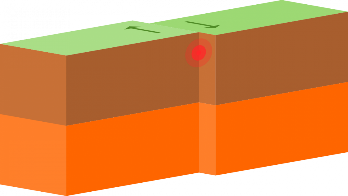 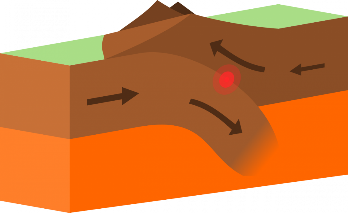 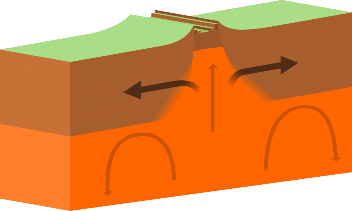 Jaké jsou důkazy o pravdivosti litosférických desek?Co je to ,,hot spot"?Proč nazýváme Zemi „aktivní“ planetou? Co to znamená?Desková tektonikaMapa – Je nějaká podobnost mezi výskyty zemětřesení a výskyty sopek? Jaké máš k tomu vysvětlení?Popiš tři hlavní pohyby na rozhraní litosférických desek.Jaké jsou důkazy o pravdivosti litosférických desek?Co je to ,,hot spot"?Proč nazýváme Zemi „aktivní“ planetou? Co to znamená?